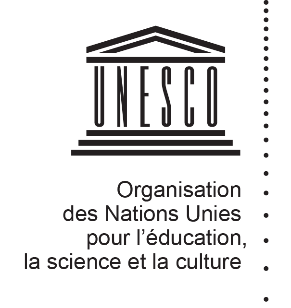 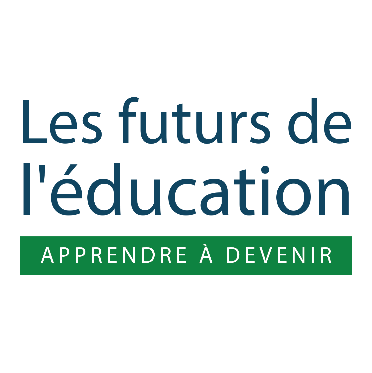 Série vidéo – Débattre sur les futurs de l’éducation Épisode n°1 : Que faut-il apprendre à l'école aux côtés des enseignants et des autres élèves?KIT DE COMMUNICATION POUR LES RÉSEAUX SOCIAUXÀ proposLes changements radicaux dans le monde complexe et incertain d'aujourd'hui transforment notre compréhension et nos approches de l'éducation et de l'apprentissage. Il est donc crucial de repenser la nature du savoir, le but de l'éducation et l'organisation de l'apprentissage. L'UNESCO a lancé "Les futurs de l'éducation", une initiative mondiale qui vise à susciter un débat à l’international sur la manière dont le savoir et l'apprentissage peuvent façonner l'avenir de l'humanité et de la planète.Prendre en compte les perspectives et les idées d'un large éventail de personnes à travers le monde est essentiel, c'est pourquoi l'UNESCO a lancé différentes modalités de participation. " Débattre sur les futurs de l’éducation " est une série de vidéos animées produites par l'UNESCO : elle pose une question spécifique et invite le public à partager ses points de vue et opinions grâce à des moyens de participation tels qu’un forum de discussion et les commentaires. La première vidéo invite à réfléchir au sujet de ce qui est le mieux appris à l'école, aux côtés des enseignants et des autres élèves.Message cléQue faut-il apprendre à l'école aux côtés des enseignants et des autres élèves ? Partagez vos idées en ajoutant un commentaire sur le forum de discussion de l'UNESCO et rejoignez la conversation mondiale sur les futurs de l'éducation !Ressources utiles et liensHashtag: #FutursDelÉducationLien pour télécharger la vidéo animée (français) :https://unesco.sharepoint.com/:v:/s/Education/ERodYtqo4qBBrQy0u88055gBENmvpEKlF7rYGo0-SW9guQ?e=TH4bgRLien Youtube de la vidéo :  https://youtu.be/AQ67s-04Bx8Lien web (raccourci) vers le forum de discussion en ligne : https://bit.ly/2zyhHCc Lien web pour télécharger tous les visuels du KIT pour les réseaux sociaux (GIFs)https://unesco.sharepoint.com/:f:/s/Education/Eo3TIGU6GhdIrW7WWWeLfsgBSq3Y1ywuoCZqDqMoprt3jQ?e=MIO53v Adresse email de l’initiative : futuresofeducation@unesco.org Contact Communication : Mme Stéphanie Magalage, s.magalage@unesco.org  Images pour accompagner les messagesNous vous invitons à utiliser la vidéo et les images GIFs disponibles via les liens web ci-dessus.Message pour les réseaux sociaux n°1La crise sanitaire mondiale causée par le Covid-19 nous affecte tous de multiples façons. Cela inclut nos systèmes éducatifs, la façon dont les gens apprennent, les lieux où ils apprennent et même la nature de qu’ils apprennent. Quelles sont les expériences d'apprentissage uniques qui ont lieu à l'école, aux côtés des enseignants et des autres élèves ? Nous sommes intéressés par VOTRE opinion ! Partagez vos idées et participez à la conversation mondiale lancé par l’UNESCO sur les #FutursDelÉducation: https://bit.ly/2zyhHCc Adaptation du message pour Twitter spécifiquement : Le covid-19 affecte nos systèmes éducatifs : comment, où et ce que nous apprenons. Quelles sont les expériences d'apprentissage uniques qui se produisent à l'école, avec les enseignants et les autres élèves? Partagez votre avis et vos idées avec l’@UNESCO: https://bit.ly/2zyhHCc Message pour les réseaux sociaux n°2Parfois, les écoles doivent fermer de façon inattendue, comme en ce moment avec le Covid-19 : les écoles fermées affectent plus d'1 milliard et demi d'élèves ! Mais les écoles rouvriront. Et tandis que les études peuvent se poursuivre par d'autres moyens, les étudiants passent à côté d’expériences importantes lorsque les écoles sont fermées. Rejoignez le débat mondial de l'UNESCO sur #FutursDelÉducation, regardez cette vidéo et dites-nous ce qu'il faut apprendre à l'école avec les enseignants et les autres élèves : https://bit.ly/2zyhHCc Adaptation du message pour Twitter spécifiquement : Les écoles fermées à cause du Covid-19 touchent plus de 1,5 milliards d'élèves, qui passent à côté de nombreux enseignements importants. Rejoignez le débat de l’@UNESCO sur les #FutursDelÉducation, partagez vos idées sur ce qu'il faut apprendre à l'école: https://bit.ly/2zyhHCc Message pour les réseaux sociaux n°3En cette période de crise mondiale, les pays du monde entier se sont mobilisés pour aider les étudiants à poursuivre leurs études. Mais ne pas pouvoir aller à l'école signifie passer à côté d’expériences d'apprentissage importantes. À votre avis, que pouvons-nous apprendre à l’école, et autre lieu d’enseignement, aux côtés des enseignants et des autres élèves? Partagez votre commentaire et participez à la discussion sur les #FutursDelÉducation de l'UNESCO: https://bit.ly/2zyhHCc Adaptation du message pour Twitter spécifiquement : Des solutions existent pour étudier à distance mais cela ne remplace pas toutes les expériences d’apprentissage. Que peut-on apprendre aux côtés des enseignants et des autres ? Partagez votre commentaire avec l’@UNESCO sur les #FutursDelÉducation: https://bit.ly/2zyhHCc Message pour les réseaux sociaux n°4A cause du Covid-19, plus d’1,5 milliard d'élèves ne sont plus scolarisés. Des solutions d'apprentissage à distance sont en place, mais malgré cela, un bon nombre d’expériences se produit lorsque l'on interagit avec les autres "dans la vraie vie". À votre avis, quelles sont les choses les plus importantes que l’on peut apprendre quand on est à l'école aux côtés des autres ? Partagez vos idées et faites entendre votre voix dans la conversation de l'UNESCO sur les #FutursDelÉducation: https://bit.ly/2zyhHCc Adaptation du message pour Twitter spécifiquement : Pouvoir étudier à distance est crucial mais apprendre au contact des autres est une expérience unique. Quelles sont les choses les plus importantes apprises à l'école, aux côtés des enseignants & élèves ? Partagez vos idées avec @UNESCO: https://bit.ly/2zyhHCc #FutursDelÉducation